О внесении изменений в постановление Администрациигорода Когалыма от 28.10.2016 №2626В соответствии с постановлениями Правительства Российской Федерации                  от 24.10.2022 №1885 «О внесении изменений в правила противопожарного режима в Российской Федерации», Уставом города Когалыма, в целях приведения муниципального правового акта в соответствие с действующим законодательством:1. В приложение 1 к постановлению Администрации города Когалыма       от 28.10.2016 №2626 «Об организации запуска пиротехнических изделий на территории города Когалыма» (далее – постановление) внести следующие изменения:1.1. В абзаце первом пункта 2.2. раздела 2 слова «I – III класса» заменить словами «II – III класса»;1.2. Абзац первый пункта 2.3. раздела 2 изложить в следующей редакции:«Применение пиротехнических изделий запрещается:».1.3. Подпункт «а» пункта 2.3. раздела 2 изложить в следующей редакции:«а) в зданиях и сооружениях любого функционального назначения, в том числе на кровлях (покрытиях), балконах, лоджиях и выступающих частях фасадов зданий и сооружений, за исключением применения специальных сценических эффектов, профессиональных пиротехнических изделий технического назначения и устройств, создающих огневые эффекты, для которых разработан комплекс дополнительных инженерно-технических мероприятий по обеспечению пожарной безопасности;»1.4. Подпункт «в» пункта 2.3. раздела 2 признать утратившим силу.2. Отделу по делам гражданской обороны и чрезвычайным ситуациям Администрации города Когалыма (С.А.Ларионов) направить в юридическое управление Администрации города Когалыма текст постановления, его реквизиты, сведения об источнике официального опубликования в порядке и сроки, предусмотренные распоряжением Администрации города Когалыма от 19.06.2013 №149-р «О мерах по формированию регистра муниципальных нормативных правовых актов Ханты-Мансийского автономного округа - Югры» для дальнейшего направления в Управление государственной регистрации нормативных правовых актов Аппарата Губернатора Ханты-Мансийского автономного округа - Югры.3. Настоящее постановление вступает в силу с 01.03.2023.4. Опубликовать настоящее постановление в газете «Когалымский вестник» и разместить на официальном сайте Администрации города Когалыма в информационно-телекоммуникационной сети «Интернет» (www.admkogalym.ru).4. Контроль за выполнением постановления возложить на заместителя главы города Когалыма А.М.Качанова.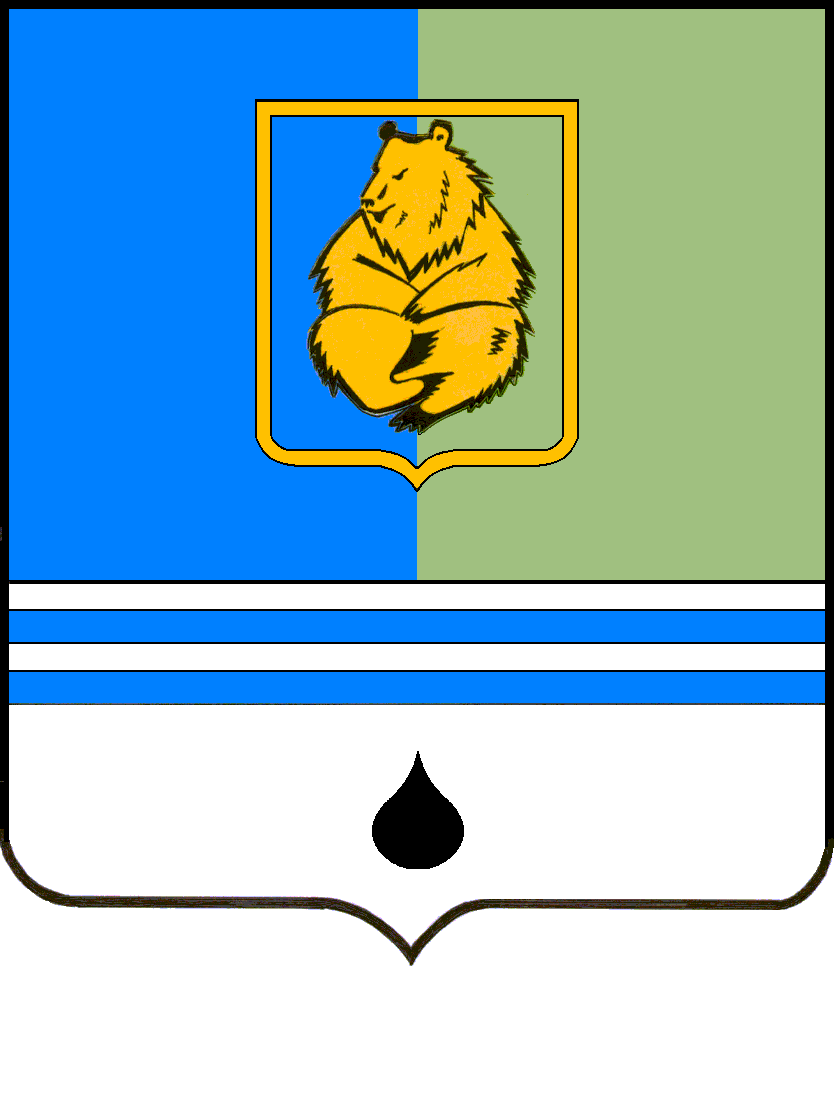 ПОСТАНОВЛЕНИЕАДМИНИСТРАЦИИ ГОРОДА КОГАЛЫМАХанты-Мансийского автономного округа - ЮгрыПОСТАНОВЛЕНИЕАДМИНИСТРАЦИИ ГОРОДА КОГАЛЫМАХанты-Мансийского автономного округа - ЮгрыПОСТАНОВЛЕНИЕАДМИНИСТРАЦИИ ГОРОДА КОГАЛЫМАХанты-Мансийского автономного округа - ЮгрыПОСТАНОВЛЕНИЕАДМИНИСТРАЦИИ ГОРОДА КОГАЛЫМАХанты-Мансийского автономного округа - Югрыот [Дата документа]от [Дата документа]№ [Номер документа]№ [Номер документа]